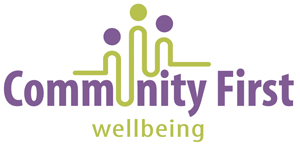 Gardening Service Fareham, Havant and The New ForestClient Registration of interest Form Title:  .…………………………………………..First name: ……………………………………. Surname: …………………………….………...Address: …………………………………………………………………………………………………….……………………………………………………………………………………………………………….Post Code:  …………………………….Tel. No. (including code) ………………………………………………Please provide the name and contact details of someone we can contact in the event of an emergency.  Name of contact ………………………………………..relationship to you ………..…………………………….Contact’s daytime Tel. No. (including code) ………………………………Address………………………………………………………………………………………………………………………………………………………………………………………...What gardening work is required and frequency?..........................................................................................................................................................................................................................................................................................................................................................................................................................................................................................................................................................................................Please email the completed form to:      gardening@cfirst.org.ukOr post to;For Havant or Fareham: 163 West Street, Fareham, PO16 0EF or For the New Forest:  71, Christchurch Road, Ringwood, Hampshire, BH24 1DH.